РОССИЙСКАЯ ФЕДЕРАЦИЯФЕДЕРАЛЬНЫЙ ЗАКОНОБ УЧАСТИИ В ДОЛЕВОМ СТРОИТЕЛЬСТВЕМНОГОКВАРТИРНЫХ ДОМОВ И ИНЫХ ОБЪЕКТОВ НЕДВИЖИМОСТИИ О ВНЕСЕНИИ ИЗМЕНЕНИЙ В НЕКОТОРЫЕ ЗАКОНОДАТЕЛЬНЫЕАКТЫ РОССИЙСКОЙ ФЕДЕРАЦИИПринятГосударственной Думой22 декабря 2004 годаОдобренСоветом Федерации24 декабря 2004 годаСписок изменяющих документов(в ред. Федеральных законов от 18.07.2006 N 111-ФЗ,от 16.10.2006 N 160-ФЗ, от 23.07.2008 N 160-ФЗ,от 17.07.2009 N 147-ФЗ, от 17.06.2010 N 119-ФЗ,от 28.11.2011 N 337-ФЗ, от 30.11.2011 N 362-ФЗ,от 10.07.2012 N 118-ФЗ, от 30.12.2012 N 294-ФЗ (ред. 23.07.2013),от 30.12.2012 N 318-ФЗ, от 23.07.2013 N 241-ФЗ,от 28.12.2013 N 414-ФЗ, от 23.06.2014 N 171-ФЗ,от 21.07.2014 N 224-ФЗ, от 13.07.2015 N 236-ФЗ)Статья 1. Предмет регулирования настоящего Федерального закона1. Настоящий Федеральный закон регулирует отношения, связанные с привлечением денежных средств граждан и юридических лиц для долевого строительства многоквартирных домов и (или) иных объектов недвижимости (далее - участники долевого строительства) и возникновением у участников долевого строительства права собственности на объекты долевого строительства и права общей долевой собственности на общее имущество в многоквартирном доме и (или) ином объекте недвижимости, а также устанавливает гарантии защиты прав, законных интересов и имущества участников долевого строительства.(в ред. Федеральных законов от 18.07.2006 N 111-ФЗ, от 17.06.2010 N 119-ФЗ)2. Привлечение денежных средств граждан, связанное с возникающим у граждан правом собственности на жилые помещения в многоквартирных домах, которые на момент привлечения таких денежных средств граждан не введены в эксплуатацию в порядке, установленном законодательством о градостроительной деятельности (далее - привлечение денежных средств граждан для строительства), допускается только:1) на основании договора участия в долевом строительстве;2) путем выпуска эмитентом, имеющим в собственности или на праве аренды, праве субаренды земельный участок и получившим в установленном порядке разрешение на строительство на этом земельном участке многоквартирного дома, облигаций особого вида - жилищных сертификатов, закрепляющих право их владельцев на получение от эмитента жилых помещений в соответствии с законодательством Российской Федерации о ценных бумагах;3) жилищно-строительными и жилищными накопительными кооперативами в соответствии с федеральными законами, регулирующими деятельность таких кооперативов.(часть 2 в ред. Федерального закона от 17.06.2010 N 119-ФЗ)2.1. Запрещается привлечение денежных средств граждан для строительства в нарушение требований, установленных частью 2 настоящей статьи. Сделка по привлечению денежных средств граждан для строительства, совершенная в нарушение требований, установленных частью 2 настоящей статьи, может быть признана судом недействительной только по иску гражданина, заключившего такую сделку.(часть 2.1 введена Федеральным законом от 17.06.2010 N 119-ФЗ)2.2. Лица, привлекающие денежные средства граждан для строительства в нарушение требований, установленных настоящей статьей, несут ответственность в соответствии с законодательством Российской Федерации об административных правонарушениях.(часть 2.2 введена Федеральным законом от 17.06.2010 N 119-ФЗ)3. Действие настоящего Федерального закона не распространяется на отношения юридических лиц и (или) индивидуальных предпринимателей, связанные с инвестиционной деятельностью по строительству (созданию) объектов недвижимости (в том числе многоквартирных домов) и не основанные на договоре участия в долевом строительстве. Указанные отношения регулируются Гражданским кодексом Российской Федерации и законодательством Российской Федерации об инвестиционной деятельности. Передача гражданам прав путем уступки требования по договорам, которые заключены юридическими лицами и (или) индивидуальными предпринимателями и связаны с инвестиционной деятельностью по строительству (созданию) многоквартирных домов и после исполнения которых у граждан возникает право собственности на жилое помещение в строящемся (создаваемом) многоквартирном доме, не допускается.(часть третья введена Федеральным законом от 18.07.2006 N 111-ФЗ)Статья 2. Основные понятия, используемые в настоящем Федеральном законеДля целей настоящего Федерального закона используются следующие основные понятия:1) застройщик - юридическое лицо независимо от его организационно-правовой формы, имеющее в собственности или на праве аренды, на праве субаренды либо в предусмотренных Федеральным законом от 24 июля 2008 года N 161-ФЗ "О содействии развитию жилищного строительства" (далее - Федеральный закон "О содействии развитию жилищного строительства"), подпунктом 15 пункта 2 статьи 39.10 Земельного кодекса Российской Федерации случаях на праве безвозмездного пользования земельный участок и привлекающее денежные средства участников долевого строительства в соответствии с настоящим Федеральным законом для строительства (создания) на этом земельном участке многоквартирных домов и (или) иных объектов недвижимости, за исключением объектов производственного назначения, на основании полученного разрешения на строительство;(в ред. Федеральных законов от 10.07.2012 N 118-ФЗ, от 23.06.2014 N 171-ФЗ, от 13.07.2015 N 236-ФЗ)2) объект долевого строительства - жилое или нежилое помещение, общее имущество в многоквартирном доме и (или) ином объекте недвижимости, подлежащие передаче участнику долевого строительства после получения разрешения на ввод в эксплуатацию многоквартирного дома и (или) иного объекта недвижимости и входящие в состав указанного многоквартирного дома и (или) иного объекта недвижимости, строящихся (создаваемых) также с привлечением денежных средств участника долевого строительства.(в ред. Федерального закона от 18.07.2006 N 111-ФЗ)Статья 3. Право на привлечение денежных средств участников долевого строительства для строительства (создания) многоквартирного дома и (или) иных объектов недвижимости1. Застройщик вправе привлекать денежные средства участников долевого строительства для строительства (создания) многоквартирного дома и (или) иных объектов недвижимости только после получения в установленном порядке разрешения на строительство, опубликования, размещения и (или) представления проектной декларации в соответствии с настоящим Федеральным законом и государственной регистрации застройщиком права собственности на земельный участок, предоставленный для строительства (создания) многоквартирного дома и (или) иных объектов недвижимости, в состав которых будут входить объекты долевого строительства, либо договора аренды, договора субаренды такого земельного участка или в случаях, предусмотренных Федеральным законом "О содействии развитию жилищного строительства" либо подпунктом 15 пункта 2 статьи 39.10 Земельного кодекса Российской Федерации, договора безвозмездного пользования таким земельным участком.(в ред. Федеральных законов от 10.07.2012 N 118-ФЗ, от 23.06.2014 N 171-ФЗ, от 13.07.2015 N 236-ФЗ)2. Право на привлечение денежных средств граждан для строительства (создания) многоквартирного дома с принятием на себя обязательств, после исполнения которых у гражданина возникает право собственности на жилое помещение в строящемся (создаваемом) многоквартирном доме, имеют отвечающие требованиям настоящего Федерального закона застройщики на основании договора участия в долевом строительстве.(в ред. Федерального закона от 18.07.2006 N 111-ФЗ)3. В случае привлечения денежных средств граждан для строительства лицом, не имеющим в соответствии с настоящим Федеральным законом на это права и (или) привлекающим денежные средства граждан для строительства в нарушение требований, установленных частью 2 статьи 1 настоящего Федерального закона, гражданин может потребовать от данного лица немедленного возврата переданных ему денежных средств, уплаты в двойном размере предусмотренных статьей 395 Гражданского кодекса Российской Федерации процентов от суммы этих средств и возмещения сверх суммы процентов причиненных гражданину убытков.(часть 3 в ред. Федерального закона от 17.06.2010 N 119-ФЗ)Статья 4. Договор участия в долевом строительстве1. По договору участия в долевом строительстве (далее - договор) одна сторона (застройщик) обязуется в предусмотренный договором срок своими силами и (или) с привлечением других лиц построить (создать) многоквартирный дом и (или) иной объект недвижимости и после получения разрешения на ввод в эксплуатацию этих объектов передать соответствующий объект долевого строительства участнику долевого строительства, а другая сторона (участник долевого строительства) обязуется уплатить обусловленную договором цену и принять объект долевого строительства при наличии разрешения на ввод в эксплуатацию многоквартирного дома и (или) иного объекта недвижимости.2. Правительство Российской Федерации вправе издавать правила, обязательные для сторон договора при его заключении и исполнении.3. Договор заключается в письменной форме, подлежит государственной регистрации и считается заключенным с момента такой регистрации, если иное не предусмотрено настоящим Федеральным законом.(в ред. Федерального закона от 17.07.2009 N 147-ФЗ)КонсультантПлюс: примечание.Действие положений статьи 4 (в редакции Федерального закона от 30.12.2012 N 294-ФЗ) распространяется на отношения, связанные с привлечением денежных средств участников долевого строительства для строительства (создания) многоквартирных домов и (или) иных объектов недвижимости, если государственная регистрация первого договора участия в долевом строительстве осуществляется после дня вступления в силу статей 1, 3 - 5 Федерального закона от 30.12.2012 N 294-ФЗ (Федеральный закон от 30.12.2012 N 294-ФЗ).4. Договор должен содержать:1) определение подлежащего передаче конкретного объекта долевого строительства в соответствии с проектной документацией застройщиком после получения им разрешения на ввод в эксплуатацию многоквартирного дома и (или) иного объекта недвижимости;2) срок передачи застройщиком объекта долевого строительства участнику долевого строительства;3) цену договора, сроки и порядок ее уплаты;КонсультантПлюс: примечание.Постановлением Правительства РФ от 27.10.2005 N 645 утверждены Правила представления застройщиками ежеквартальной отчетности об осуществлении деятельности, связанной с привлечением денежных средств участников долевого строительства; формы отчетности.4) гарантийный срок на объект долевого строительства;5) способы обеспечения исполнения застройщиком обязательств по договору.(п. 5 введен Федеральным законом от 30.12.2012 N 294-ФЗ)5. При отсутствии в договоре условий, предусмотренных частью 4 настоящей статьи, такой договор считается незаключенным.6. Риск случайной гибели или случайного повреждения объекта долевого строительства до его передачи участнику долевого строительства несет застройщик.7. В случае смерти гражданина - участника долевого строительства его права и обязанности по договору переходят к наследникам, если федеральным законом не предусмотрено иное. Застройщик не вправе отказать таким наследникам во вступлении в договор.8. Существующие на день открытия наследства участника долевого строительства имущественные права и обязанности, основанные на договоре, заключенном в соответствии с настоящим Федеральным законом, входят в состав наследства участника долевого строительства в соответствии с Гражданским кодексом Российской Федерации.9. К отношениям, вытекающим из договора, заключенного гражданином - участником долевого строительства исключительно для личных, семейных, домашних и иных нужд, не связанных с осуществлением предпринимательской деятельности, применяется законодательство Российской Федерации о защите прав потребителей в части, не урегулированной настоящим Федеральным законом.10. В случаях, предусмотренных Федеральным законом "О содействии развитию жилищного строительства", договоры участия в долевом строительстве жилых помещений, технико-экономические показатели и параметры которых соответствуют условиям отнесения этих жилых помещений к жилью экономического класса, установленным федеральным органом исполнительной власти, осуществляющим функции по выработке государственной политики и нормативно-правовому регулированию в сфере строительства, архитектуры, градостроительства, должны содержать сведения, установленные указанным Федеральным законом.(часть 10 введена Федеральным законом от 10.07.2012 N 118-ФЗ)10.1. В случае, если застройщиком является юридическое лицо, заключившее в соответствии с Градостроительным кодексом Российской Федерации договор об освоении территории в целях строительства жилья экономического класса или договор о комплексном освоении территории в целях строительства жилья экономического класса, в договоре участия в долевом строительстве, заключенном этим застройщиком в отношении жилого помещения, соответствующего условиям отнесения к жилью экономического класса, установленным федеральным органом исполнительной власти, осуществляющим функции по выработке государственной политики и нормативно-правовому регулированию в сфере строительства, архитектуры, градостроительства (далее также - жилье экономического класса), участником долевого строительства, который является гражданином, имеющим в соответствии с законодательством Российской Федерации, нормативными правовыми актами субъектов Российской Федерации право на приобретение жилья экономического класса, по цене и в сроки, которые определены договором об освоении территории в целях строительства жилья экономического класса или договором о комплексном освоении территории в целях строительства жилья экономического класса, наряду с предусмотренными частью 4 настоящей статьи условиями указываются:1) сведения о том, что жилое помещение, являющееся объектом долевого строительства, соответствует условиям отнесения к жилью экономического класса и создается застройщиком, являющимся лицом, с которым заключен договор об освоении территории в целях строительства жилья экономического класса или договор о комплексном освоении территории в целях строительства жилья экономического класса;2) сведения о реквизитах и сторонах договора об освоении территории в целях строительства жилья экономического класса или договора о комплексном освоении территории в целях строительства жилья экономического класса;3) цена договора участия в долевом строительстве в расчете на один квадратный метр общей площади объекта долевого строительства, которая не может превышать цену, указанную в протоколе о результатах аукциона на право заключения договора об освоении территории в целях строительства жилья экономического класса или договора о комплексном освоении территории в целях строительства жилья экономического класса, либо в случаях, предусмотренных частями 24 - 26 статьи 46.7 Градостроительного кодекса Российской Федерации, начальную цену предмета такого аукциона.(часть 10.1 введена Федеральным законом от 21.07.2014 N 224-ФЗ)10.2. Обязательным приложением к указанному в части 10.1 настоящей статьи договору участия в долевом строительстве является протокол о результатах аукциона на право заключения договора об освоении территории в целях строительства жилья экономического класса или договора о комплексном освоении территории в целях строительства жилья экономического класса либо в случаях, предусмотренных частями 24 - 26 статьи 46.7 Градостроительного кодекса Российской Федерации, извещение о проведении такого аукциона.(часть 10.2 введена Федеральным законом от 21.07.2014 N 224-ФЗ)11. К объекту долевого строительства, строительство (создание) которого на находящемся в государственной или муниципальной собственности земельном участке на день прекращения действия договора аренды такого земельного участка не завершено, положения статьи 239.1 Гражданского кодекса Российской Федерации не применяются.(часть 11 введена Федеральным законом от 23.06.2014 N 171-ФЗ)Статья 5. Цена договора1. В договоре указывается цена договора, то есть размер денежных средств, подлежащих уплате участником долевого строительства для строительства (создания) объекта долевого строительства. Цена договора может быть определена в договоре как сумма денежных средств на возмещение затрат на строительство (создание) объекта долевого строительства и денежных средств на оплату услуг застройщика.2. По соглашению сторон цена договора может быть изменена после его заключения, если договором предусмотрены возможности изменения цены, случаи и условия ее изменения.3. Уплата цены договора производится путем внесения платежей единовременно или в установленный договором период, исчисляемый годами, месяцами или неделями.4. В случае, если в соответствии с договором уплата цены договора должна производиться участником долевого строительства путем единовременного внесения платежа, просрочка внесения платежа в течение более чем два месяца является основанием для одностороннего отказа застройщика от исполнения договора в порядке, предусмотренном статьей 9 настоящего Федерального закона.(в ред. Федеральных законов от 18.07.2006 N 111-ФЗ, от 17.06.2010 N 119-ФЗ)5. В случае, если в соответствии с договором уплата цены договора должна производиться участником долевого строительства путем внесения платежей в предусмотренный договором период, систематическое нарушение участником долевого строительства сроков внесения платежей, то есть нарушение срока внесения платежа более чем три раза в течение двенадцати месяцев или просрочка внесения платежа в течение более чем два месяца, является основанием для одностороннего отказа застройщика от исполнения договора в порядке, предусмотренном статьей 9 настоящего Федерального закона.(в ред. Федеральных законов от 18.07.2006 N 111-ФЗ, от 17.06.2010 N 119-ФЗ)6. В случае нарушения установленного договором срока внесения платежа участник долевого строительства уплачивает застройщику неустойку (пени) в размере одной трехсотой ставки рефинансирования Центрального банка Российской Федерации, действующей на день исполнения обязательства, от суммы просроченного платежа за каждый день просрочки.(в ред. Федерального закона от 18.07.2006 N 111-ФЗ)Статья 6. Срок передачи застройщиком объекта долевого строительства участнику долевого строительства1. Застройщик обязан передать участнику долевого строительства объект долевого строительства не позднее срока, который предусмотрен договором и должен быть единым для участников долевого строительства, которым застройщик обязан передать объекты долевого строительства, входящие в состав многоквартирного дома и (или) иного объекта недвижимости или в состав блок-секции многоквартирного дома, имеющей отдельный подъезд с выходом на территорию общего пользования, за исключением случая, установленного частью 3 настоящей статьи.(часть первая в ред. Федерального закона от 18.07.2006 N 111-ФЗ)2. В случае нарушения предусмотренного договором срока передачи участнику долевого строительства объекта долевого строительства застройщик уплачивает участнику долевого строительства неустойку (пени) в размере одной трехсотой ставки рефинансирования Центрального банка Российской Федерации, действующей на день исполнения обязательства, от цены договора за каждый день просрочки. Если участником долевого строительства является гражданин, предусмотренная настоящей частью неустойка (пени) уплачивается застройщиком в двойном размере.(в ред. Федерального закона от 18.07.2006 N 111-ФЗ)3. В случае, если строительство (создание) многоквартирного дома и (или) иного объекта недвижимости не может быть завершено в предусмотренный договором срок, застройщик не позднее чем за два месяца до истечения указанного срока обязан направить участнику долевого строительства соответствующую информацию и предложение об изменении договора. Изменение предусмотренного договором срока передачи застройщиком объекта долевого строительства участнику долевого строительства осуществляется в порядке, установленном Гражданским кодексом Российской Федерации.Статья 7. Гарантии качества, предусмотренные договором1. Застройщик обязан передать участнику долевого строительства объект долевого строительства, качество которого соответствует условиям договора, требованиям технических регламентов, проектной документации и градостроительных регламентов, а также иным обязательным требованиям.(в ред. Федерального закона от 18.07.2006 N 111-ФЗ)2. В случае, если объект долевого строительства построен (создан) застройщиком с отступлениями от условий договора и (или) указанных в части 1 настоящей статьи обязательных требований, приведшими к ухудшению качества такого объекта, или с иными недостатками, которые делают его непригодным для предусмотренного договором использования, участник долевого строительства, если иное не установлено договором, по своему выбору вправе потребовать от застройщика:(в ред. Федерального закона от 18.07.2006 N 111-ФЗ)1) безвозмездного устранения недостатков в разумный срок;2) соразмерного уменьшения цены договора;3) возмещения своих расходов на устранение недостатков.3. В случае существенного нарушения требований к качеству объекта долевого строительства или неустранения выявленных недостатков в установленный участником долевого строительства разумный срок участник долевого строительства в одностороннем порядке вправе отказаться от исполнения договора и потребовать от застройщика возврата денежных средств и уплаты процентов в соответствии с частью 2 статьи 9 настоящего Федерального закона.(в ред. Федерального закона от 18.07.2006 N 111-ФЗ)4. Условия договора об освобождении застройщика от ответственности за недостатки объекта долевого строительства являются ничтожными.5. Гарантийный срок для объекта долевого строительства, за исключением технологического и инженерного оборудования, входящего в состав такого объекта долевого строительства, устанавливается договором и не может составлять менее чем пять лет. Указанный гарантийный срок исчисляется со дня передачи объекта долевого строительства, за исключением технологического и инженерного оборудования, входящего в состав такого объекта долевого строительства, участнику долевого строительства, если иное не предусмотрено договором.(в ред. Федерального закона от 17.06.2010 N 119-ФЗ)5.1. Гарантийный срок на технологическое и инженерное оборудование, входящее в состав передаваемого участникам долевого строительства объекта долевого строительства, устанавливается договором и не может составлять менее чем три года. Указанный гарантийный срок исчисляется со дня подписания первого передаточного акта или иного документа о передаче объекта долевого строительства.(часть 5.1 введена Федеральным законом от 17.06.2010 N 119-ФЗ)6. Участник долевого строительства вправе предъявить застройщику требования в связи с ненадлежащим качеством объекта долевого строительства при условии, если такое качество выявлено в течение гарантийного срока.7. Застройщик не несет ответственности за недостатки (дефекты) объекта долевого строительства, обнаруженные в пределах гарантийного срока, если докажет, что они произошли вследствие нормального износа такого объекта долевого строительства или его частей, нарушения требований технических регламентов, градостроительных регламентов, а также иных обязательных требований к процессу его эксплуатации либо вследствие ненадлежащего его ремонта, проведенного самим участником долевого строительства или привлеченными им третьими лицами.(часть седьмая введена Федеральным законом от 18.07.2006 N 111-ФЗ)Статья 8. Передача объекта долевого строительства1. Передача объекта долевого строительства застройщиком и принятие его участником долевого строительства осуществляются по подписываемым сторонами передаточному акту или иному документу о передаче.2. Передача объекта долевого строительства осуществляется не ранее чем после получения в установленном порядке разрешения на ввод в эксплуатацию многоквартирного дома и (или) иного объекта недвижимости.3. После получения застройщиком в установленном порядке разрешения на ввод в эксплуатацию многоквартирного дома и (или) иного объекта недвижимости застройщик обязан передать объект долевого строительства не позднее предусмотренного договором срока. При этом не допускается досрочное исполнение застройщиком обязательства по передаче объекта долевого строительства, если иное не установлено договором.(в ред. Федерального закона от 18.07.2006 N 111-ФЗ)4. Застройщик не менее чем за месяц до наступления установленного договором срока передачи объекта долевого строительства или в случае, если договором предусмотрен срок начала передачи и принятия объекта долевого строительства, не менее чем за четырнадцать рабочих дней до наступления срока начала передачи и принятия обязан направить участнику долевого строительства сообщение о завершении строительства (создания) многоквартирного дома и (или) иного объекта недвижимости в соответствии с договором и о готовности объекта долевого строительства к передаче, а также предупредить участника долевого строительства о необходимости принятия объекта долевого строительства и о последствиях бездействия участника долевого строительства, предусмотренных частью 6 настоящей статьи. Сообщение должно быть направлено по почте заказным письмом с описью вложения и уведомлением о вручении по указанному участником долевого строительства почтовому адресу или вручено участнику долевого строительства лично под расписку. При этом срок начала передачи и принятия объекта долевого строительства не может быть установлен ранее чем за четырнадцать дней и позднее чем за один месяц до установленного договором срока передачи застройщиком объекта долевого строительства участнику долевого строительства. Участник долевого строительства, получивший сообщение застройщика о завершении строительства (создания) многоквартирного дома и (или) иного объекта недвижимости в соответствии с договором и о готовности объекта долевого строительства к передаче, обязан приступить к его принятию в предусмотренный договором срок или, если такой срок не установлен, в течение семи рабочих дней со дня получения указанного сообщения.(часть четвертая в ред. Федерального закона от 18.07.2006 N 111-ФЗ)5. Участник долевого строительства до подписания передаточного акта или иного документа о передаче объекта долевого строительства вправе потребовать от застройщика составления акта, в котором указывается несоответствие объекта долевого строительства требованиям, указанным в части 1 статьи 7 настоящего Федерального закона, и отказаться от подписания передаточного акта или иного документа о передаче объекта долевого строительства до исполнения застройщиком обязанностей, предусмотренных частью 2 статьи 7 настоящего Федерального закона.6. Если иное не установлено договором, при уклонении участника долевого строительства от принятия объекта долевого строительства в предусмотренный частью 4 настоящей статьи срок или при отказе участника долевого строительства от принятия объекта долевого строительства (за исключением случая, указанного в части 5 настоящей статьи) застройщик по истечении двух месяцев со дня, предусмотренного договором для передачи объекта долевого строительства участнику долевого строительства, вправе составить односторонний акт или иной документ о передаче объекта долевого строительства (за исключением случая досрочной передачи объекта долевого строительства, указанного в части 3 настоящей статьи). При этом риск случайной гибели объекта долевого строительства признается перешедшим к участнику долевого строительства со дня составления предусмотренных настоящей частью одностороннего акта или иного документа о передаче объекта долевого строительства. Указанные меры могут применяться только в случае, если застройщик обладает сведениями о получении участником долевого строительства сообщения в соответствии с частью 4 настоящей статьи либо оператором почтовой связи заказное письмо возвращено с сообщением об отказе участника долевого строительства от его получения или в связи с отсутствием участника долевого строительства по указанному им почтовому адресу.(часть шестая введена Федеральным законом от 18.07.2006 N 111-ФЗ)Статья 9. Расторжение договора(в ред. Федерального закона от 18.07.2006 N 111-ФЗ)1. Участник долевого строительства в одностороннем порядке вправе отказаться от исполнения договора в случае:1) неисполнения застройщиком обязательства по передаче объекта долевого строительства в срок, превышающий установленный договором срок передачи такого объекта на два месяца;(в ред. Федерального закона от 17.06.2010 N 119-ФЗ)2) неисполнения застройщиком обязанностей, предусмотренных частью 2 статьи 7 настоящего Федерального закона;3) существенного нарушения требований к качеству объекта долевого строительства;4) нарушения застройщиком обязанностей, предусмотренных частью 3 статьи 15.1 настоящего Федерального закона;5) в иных установленных федеральным законом или договором случаях.(часть первая в ред. Федерального закона от 18.07.2006 N 111-ФЗ)1.1. По требованию участника долевого строительства договор может быть расторгнут в судебном порядке в случае:1) прекращения или приостановления строительства (создания) многоквартирного дома и (или) иного объекта недвижимости, в состав которых входит объект долевого строительства, при наличии обстоятельств, очевидно свидетельствующих о том, что в предусмотренный договором срок объект долевого строительства не будет передан участнику долевого строительства;2) существенного изменения проектной документации строящихся (создаваемых) многоквартирного дома и (или) иного объекта недвижимости, в состав которых входит объект долевого строительства, в том числе существенного изменения размера объекта долевого строительства;3) изменения назначения общего имущества и (или) нежилых помещений, входящих в состав многоквартирного дома и (или) иного объекта недвижимости;4) в иных установленных федеральным законом или договором случаях.(часть первая.1 введена Федеральным законом от 18.07.2006 N 111-ФЗ)2. Застройщик в случае расторжения договора по основаниям, предусмотренным частью 1 настоящей статьи, в течение двадцати рабочих дней со дня расторжения договора или в случае расторжения договора по основаниям, предусмотренным частью 1.1 настоящей статьи, в течение десяти рабочих дней со дня расторжения договора обязан возвратить участнику долевого строительства денежные средства, уплаченные им в счет цены договора, а также уплатить проценты на эту сумму за пользование указанными денежными средствами в размере одной трехсотой ставки рефинансирования Центрального банка Российской Федерации, действующей на день исполнения обязательства по возврату денежных средств, уплаченных участником долевого строительства. Указанные проценты начисляются со дня внесения участником долевого строительства денежных средств или части денежных средств в счет цены договора до дня их возврата застройщиком участнику долевого строительства. Если участником долевого строительства является гражданин, указанные проценты уплачиваются застройщиком в двойном размере. Если в течение соответствующего установленного срока участник долевого строительства не обратился к застройщику за получением денежных средств, уплаченных участником долевого строительства в счет цены договора, и процентов на эту сумму за пользование указанными денежными средствами, застройщик не позднее дня, следующего за рабочим днем после истечения указанного срока, обязан зачислить денежные средства и проценты за пользование денежными средствами в депозит нотариуса по месту нахождения застройщика, о чем сообщается участнику долевого строительства.(часть вторая в ред. Федерального закона от 18.07.2006 N 111-ФЗ)3. В случае наличия оснований для одностороннего отказа застройщика от исполнения договора, предусмотренных частями 4 и 5 статьи 5 настоящего Федерального закона, застройщик вправе расторгнуть договор не ранее чем через тридцать дней после направления в письменной форме участнику долевого строительства в порядке, предусмотренном частью 4 статьи 8 настоящего Федерального закона, предупреждения о необходимости погашения им задолженности по уплате цены договора и о последствиях неисполнения такого требования. При неисполнении участником долевого строительства такого требования и при наличии у застройщика сведений о получении участником долевого строительства предупреждения о необходимости погашения им задолженности по уплате цены договора и о последствиях неисполнения такого требования либо при возврате заказного письма оператором почтовой связи с сообщением об отказе участника долевого строительства от его получения или в связи с отсутствием участника долевого строительства по указанному им почтовому адресу застройщик имеет право в одностороннем порядке отказаться от исполнения договора в соответствии с частью 4 настоящей статьи.(часть третья введена Федеральным законом от 18.07.2006 N 111-ФЗ)4. В случае одностороннего отказа одной из сторон от исполнения договора договор считается расторгнутым со дня направления другой стороне уведомления об одностороннем отказе от исполнения договора. Указанное уведомление должно быть направлено по почте заказным письмом с описью вложения.(часть четвертая введена Федеральным законом от 18.07.2006 N 111-ФЗ)5. В случае одностороннего отказа застройщика от исполнения договора по основаниям, предусмотренным частями 4 и 5 статьи 5 настоящего Федерального закона, застройщик обязан возвратить денежные средства, уплаченные участником долевого строительства в счет цены договора, в течение десяти рабочих дней со дня его расторжения. Если в указанный срок участник долевого строительства не обратился к застройщику за получением денежных средств, уплаченных участником долевого строительства в счет цены договора, застройщик не позднее дня, следующего за рабочим днем после истечения указанного срока, обязан зачислить эти денежные средства в депозит нотариуса по месту нахождения застройщика, о чем сообщается участнику долевого строительства.(часть пятая введена Федеральным законом от 18.07.2006 N 111-ФЗ)6. В случае нарушения застройщиком предусмотренных частями 2 и 5 настоящей статьи срока возврата денежных средств или срока зачисления этих денежных средств в депозит нотариуса застройщик уплачивает участнику долевого строительства проценты на эту сумму за пользование указанными денежными средствами в размере одной трехсотой ставки рефинансирования Центрального банка Российской Федерации, действующей на день соответствующего исполнения обязательства по возврату денежных средств, уплаченных участником долевого строительства. Указанные проценты начисляются со дня, следующего за днем истечения срока возврата застройщиком денежных средств участнику долевого строительства или срока зачисления этих денежных средств в депозит нотариуса, до дня возврата денежных средств застройщиком участнику долевого строительства или дня зачисления таких денежных средств в депозит нотариуса. Если участником долевого строительства является гражданин, указанные проценты уплачиваются застройщиком в двойном размере.(часть шестая введена Федеральным законом от 18.07.2006 N 111-ФЗ)7. При возврате застройщиком денежных средств в случае его одностороннего отказа от исполнения договора зачет требований по уплате участником долевого строительства неустойки (пеней), предусмотренной настоящим Федеральным законом или договором, не допускается.(часть седьмая введена Федеральным законом от 18.07.2006 N 111-ФЗ)Статья 10. Ответственность за нарушение обязательств по договоруВ случае неисполнения или ненадлежащего исполнения обязательств по договору сторона, не исполнившая своих обязательств или ненадлежаще исполнившая свои обязательства, обязана уплатить другой стороне предусмотренные настоящим Федеральным законом и указанным договором неустойки (штрафы, пени) и возместить в полном объеме причиненные убытки сверх неустойки.Статья 11. Уступка прав требований по договору1. Уступка участником долевого строительства прав требований по договору допускается только после уплаты им цены договора или одновременно с переводом долга на нового участника долевого строительства в порядке, установленном Гражданским кодексом Российской Федерации.2. Уступка участником долевого строительства прав требований по договору допускается с момента государственной регистрации договора до момента подписания сторонами передаточного акта или иного документа о передаче объекта долевого строительства.КонсультантПлюс: примечание.Об особенностях предъявления участниками строительства требований при банкротстве застройщика см. статью 201.4 Федерального закона от 26.10.2002 N 127-ФЗ.Статья 12. Исполнение обязательств по договору1. Обязательства застройщика считаются исполненными с момента подписания сторонами передаточного акта или иного документа о передаче объекта долевого строительства.2. Обязательства участника долевого строительства считаются исполненными с момента уплаты в полном объеме денежных средств в соответствии с договором и подписания сторонами передаточного акта или иного документа о передаче объекта долевого строительства.КонсультантПлюс: примечание.Действие положений статьи 12.1 (в редакции Федерального закона от 30.12.2012 N 294-ФЗ) распространяется на отношения, связанные с привлечением денежных средств участников долевого строительства для строительства (создания) многоквартирных домов и (или) иных объектов недвижимости, если государственная регистрация первого договора участия в долевом строительстве осуществляется после дня вступления в силу статей 1, 3 - 5 Федерального закона от 30.12.2012 N 294-ФЗ (Федеральный закон от 30.12.2012 N 294-ФЗ).Статья 12.1. Способы обеспечения исполнения обязательств по договору(в ред. Федерального закона от 30.12.2012 N 294-ФЗ)1. Залогом в порядке, установленном статьями 13 - 15 настоящего Федерального закона, должно обеспечиваться исполнение следующих обязательств застройщика по всем договорам, заключенным для строительства (создания) многоквартирного дома и (или) иного объекта недвижимости на основании одного разрешения на строительство:1) возврат денежных средств, внесенных участником долевого строительства, в случаях, предусмотренных настоящим Федеральным законом и (или) договором;2) уплата участнику долевого строительства денежных средств, причитающихся ему в возмещение убытков и (или) в качестве неустойки (штрафа, пеней) вследствие неисполнения, просрочки исполнения или иного ненадлежащего исполнения обязательства по передаче объекта долевого строительства, и иных причитающихся ему в соответствии с договором и (или) федеральными законами денежных средств.2. Исполнение обязательств застройщика по передаче жилого помещения участнику долевого строительства по всем договорам, заключенным для строительства (создания) многоквартирного дома и (или) иного объекта недвижимости на основании одного разрешения на строительство, наряду с залогом должно обеспечиваться по выбору застройщика одним из следующих способов:1) поручительство банка в порядке, установленном статьей 15.1 настоящего Федерального закона;2) страхование гражданской ответственности застройщика за неисполнение или ненадлежащее исполнение обязательств по передаче жилого помещения участнику долевого строительства по договору в порядке, установленном статьей 15.2 настоящего Федерального закона.Статья 13. Обеспечение исполнения обязательств по договору залогом(в ред. Федерального закона от 18.07.2006 N 111-ФЗ)1. В обеспечение исполнения обязательств застройщика (залогодателя) по договору с момента государственной регистрации договора у участников долевого строительства (залогодержателей) считаются находящимися в залоге предоставленный для строительства (создания) многоквартирного дома и (или) иного объекта недвижимости, в составе которых будут находиться объекты долевого строительства, земельный участок, принадлежащий застройщику на праве собственности, или право аренды, право субаренды на указанный земельный участок и строящиеся (создаваемые) на этом земельном участке многоквартирный дом и (или) иной объект недвижимости.(в ред. Федерального закона от 17.06.2010 N 119-ФЗ)2. При государственной регистрации права собственности застройщика на объект незавершенного строительства такой объект незавершенного строительства считается находящимся в залоге у участников долевого строительства с момента государственной регистрации права собственности застройщика на такой объект.3. С даты получения застройщиком в порядке, установленном законодательством о градостроительной деятельности, разрешения на ввод в эксплуатацию многоквартирного дома и (или) иного объекта недвижимости, строительство (создание) которых было осуществлено с привлечением денежных средств участников долевого строительства, до даты передачи объекта долевого строительства в порядке, установленном статьей 8 настоящего Федерального закона, такой объект долевого строительства считается находящимся в залоге у участника долевого строительства. При этом жилые и (или) нежилые помещения, входящие в состав данных многоквартирного дома и (или) иного объекта недвижимости и не являющиеся объектами долевого строительства, не считаются находящимися в залоге с даты получения застройщиком указанного разрешения.(часть 3 в ред. Федерального закона от 17.06.2010 N 119-ФЗ)4. Утратил силу. - Федеральный закон от 18.07.2006 N 111-ФЗ.5. Застройщик обязан зарегистрировать право собственности на объект незавершенного строительства при возникновении оснований для обращения взыскания на предмет залога. При уклонении застройщика от государственной регистрации права собственности на объект незавершенного строительства государственная регистрация права собственности на такой объект осуществляется на основании решения суда, принятого по иску участника долевого строительства об обращении взыскания на предмет залога.6. Если до заключения застройщиком договора с первым участником долевого строительства имущество, указанное в частях 1 - 3 настоящей статьи, было передано в залог в качестве обеспечения иных обязательств застройщика, привлечение застройщиком денежных средств участников долевого строительства допускается в случае обеспечения застройщиком исполнения своих обязательств по договору поручительством или при одновременном соблюдении следующих условий:(в ред. Федерального закона от 18.07.2006 N 111-ФЗ)1) залогодержателем имущества, указанного в частях 1 - 3 настоящей статьи, является банк;2) от указанного в пункте 1 настоящей части залогодержателя получено согласие на удовлетворение своих требований за счет заложенного имущества в соответствии с частью 2 статьи 15 настоящего Федерального закона, а также согласие на прекращение права залога на объекты долевого строительства в случае, предусмотренном частью 8 настоящей статьи.(в ред. Федерального закона от 18.07.2006 N 111-ФЗ)7. После заключения застройщиком договора с первым участником долевого строительства имущество, указанное в частях 1 - 3 настоящей статьи, не может передаваться в залог без согласия участников долевого строительства, за исключением случая передачи в залог банку в обеспечение возврата кредита, предоставленного банком застройщику на строительство (создание) многоквартирного дома и (или) иного объекта недвижимости, в состав которых входят объекты долевого строительства, при условии получения от банка согласия на удовлетворение своих требований за счет заложенного имущества в соответствии с частью 2 статьи 15 настоящего Федерального закона и согласия на прекращение права залога на объекты долевого строительства в случае, предусмотренном частью 8 настоящей статьи.(часть седьмая в ред. Федерального закона от 18.07.2006 N 111-ФЗ)7.1. В случаях, предусмотренных частями 6 и 7 настоящей статьи, застройщик вправе привлекать денежные средства участников долевого строительства, не превышающие в совокупности с полученными от банков кредитами указанной в проектной декларации стоимости строительства (создания) многоквартирного дома и (или) иного объекта недвижимости.(часть седьмая.1 введена Федеральным законом от 18.07.2006 N 111-ФЗ)8. С момента передачи объекта долевого строительства в порядке, установленном статьей 8 настоящего Федерального закона, право залога, возникшее на основании настоящего Федерального закона, а также на основании договора с банком в предусмотренных частями 6 и 7 настоящей статьи случаях, не распространяется на данный объект долевого строительства.(в ред. Федеральных законов от 18.07.2006 N 111-ФЗ, от 17.06.2010 N 119-ФЗ)8.1. Возникший на основании настоящего Федерального закона или на основании договора с банком в предусмотренных частями 6 и 7 настоящей статьи случаях залог земельного участка, находящегося у застройщика в собственности, либо залог права аренды или права субаренды земельного участка прекращается с момента передачи в порядке, установленном статьей 8 настоящего Федерального закона, всех объектов долевого строительства в многоквартирном доме и (или) ином объекте недвижимости, построенных (созданных) на данном земельном участке.(часть 8.1 введена Федеральным законом от 17.06.2010 N 119-ФЗ)9. К отношениям, вытекающим из залога, возникающего на основании настоящего Федерального закона, применяются положения Гражданского кодекса Российской Федерации и Федерального закона от 16 июля 1998 года N 102-ФЗ "Об ипотеке (залоге недвижимости)" с учетом особенностей, установленных настоящим Федеральным законом.Статья 14. Особенности обращения взыскания на предмет залога1. Взыскание на предмет залога может быть обращено не ранее чем через шесть месяцев после:1) наступления предусмотренного договором срока передачи застройщиком объекта долевого строительства;2) прекращения или приостановления строительства (создания) многоквартирного дома и (или) иного объекта недвижимости при наличии обстоятельств, очевидно свидетельствующих о том, что в предусмотренный договором срок объект долевого строительства не будет передан участнику долевого строительства.2. Взыскание на предмет залога может быть обращено в сроки, установленные частью 1 настоящей статьи, независимо от сроков исполнения застройщиком обязательств перед залогодержателями, указанными в частях 6 и 7 статьи 13 настоящего Федерального закона.3. Утратил силу. - Федеральный закон от 18.07.2006 N 111-ФЗ.Статья 15. Особенности распределения денежных средств, вырученных от реализации заложенного имущества1. Денежные средства, вырученные от реализации заложенного имущества, после удержания сумм, необходимых для покрытия расходов в связи с обращением взыскания на такое имущество и его реализацией, направляются на удовлетворение требований участников долевого строительства и залогодержателей, указанных в частях 6 и 7 статьи 13 настоящего Федерального закона.(в ред. Федерального закона от 18.07.2006 N 111-ФЗ)2. При недостатке денежных средств, вырученных от реализации заложенного имущества, такие денежные средства после удержания сумм, необходимых для покрытия расходов в связи с обращением взыскания на данное имущество и его реализацией, распределяются между участниками долевого строительства и залогодержателями, указанными в частях 6 и 7 статьи 13 настоящего Федерального закона, пропорционально размерам их требований к моменту удовлетворения этих требований.(в ред. Федерального закона от 18.07.2006 N 111-ФЗ)3 - 4. Утратили силу. - Федеральный закон от 18.07.2006 N 111-ФЗ.5. Зачислению в депозит нотариуса подлежат денежные средства, причитающиеся участникам долевого строительства, не заявившим своих требований до даты проведения публичных торгов, на которых было реализовано заложенное имущество. Указанные участники долевого строительства вправе получить денежные средства через депозит нотариуса в порядке, установленном законодательством Российской Федерации.КонсультантПлюс: примечание.Действие положений статьи 15.1 (в редакции Федерального закона от 30.12.2012 N 294-ФЗ) распространяется на отношения, связанные с привлечением денежных средств участников долевого строительства для строительства (создания) многоквартирных домов и (или) иных объектов недвижимости, если государственная регистрация первого договора участия в долевом строительстве осуществляется после дня вступления в силу статей 1, 3 - 5 Федерального закона от 30.12.2012 N 294-ФЗ (Федеральный закон от 30.12.2012 N 294-ФЗ).Статья 15.1. Обеспечение исполнения обязательств по договору поручительством(введена Федеральным законом от 18.07.2006 N 111-ФЗ)1. Исполнение обязательств застройщика по договору может обеспечиваться поручительством банка. В случае, если застройщик выбрал поручительство в качестве способа обеспечения своих обязательств, он обязан довести до сведения участников долевого строительства условия поручительства, а также сведения о поручителе. Исполнение обязательств застройщика по передаче жилого помещения участнику долевого строительства по договору обеспечивается поручительством банка, удовлетворяющего следующим требованиям:1) наличие лицензии на осуществление банковских операций, которая выдана Центральным банком Российской Федерации и в которой указано право выдачи банковских гарантий;2) осуществление банковской деятельности не менее пяти лет;3) наличие уставного капитала в размере не менее 200 миллионов рублей;4) наличие собственных средств (капитала) в размере не менее одного миллиарда рублей;5) соблюдение обязательных нормативов, предусмотренных законодательством Российской Федерации о банках и банковской деятельности, на все отчетные даты в течение последних шести месяцев;6) отсутствие требования Центрального банка Российской Федерации об осуществлении мероприятий по финансовому оздоровлению кредитной организации;7) включение в реестр банков, состоящих на учете в системе страхования вкладов, и отсутствие запрета на привлечение во вклады денежных средств физических лиц и на открытие и ведение банковских счетов физических лиц в соответствии с Федеральным законом от 23 декабря 2003 года N 177-ФЗ "О страховании вкладов физических лиц в банках Российской Федерации".(п. 7 введен Федеральным законом от 13.07.2015 N 236-ФЗ)(часть 1 в ред. Федерального закона от 30.12.2012 N 294-ФЗ)1.1. Информация о банках, которые соответствуют требованиям, установленным частью 1 настоящей статьи, подлежит размещению на официальном сайте Центрального банка Российской Федерации в информационно-телекоммуникационной сети "Интернет".(часть 1.1 введена Федеральным законом от 13.07.2015 N 236-ФЗ)2. Договор поручительства заключается до государственной регистрации договора и должен предусматривать:1) субсидиарную ответственность поручителя перед участником долевого строительства по обязательству застройщика по передаче жилого помещения по договору в размере цены договора, но не менее суммы, рассчитанной исходя из общей площади жилого помещения, подлежащего передаче участнику долевого строительства, и показателя средней рыночной стоимости одного квадратного метра общей площади жилья в субъектах Российской Федерации, который определен федеральным органом исполнительной власти, осуществляющим функции по выработке и (или) реализации государственной политики и нормативно-правовому регулированию в сфере строительства, и подлежит применению для расчета размеров социальных выплат для всех категорий граждан, которым указанные социальные выплаты предоставляются на приобретение, строительство жилых помещений за счет средств федерального бюджета, на дату заключения договора поручительства. Поручитель отвечает перед участником долевого строительства в том же объеме, что и застройщик, включая предусмотренные настоящим Федеральным законом и договором неустойки (штрафы, пени);(п. 1 в ред. Федерального закона от 30.12.2012 N 294-ФЗ)2) переход прав по договору поручительства к новому участнику долевого строительства в случае уступки прав требований по договору;3) срок действия поручительства, который должен быть не менее чем на два года больше предусмотренного договором срока передачи объекта долевого строительства участнику долевого строительства;(в ред. Федерального закона от 30.12.2012 N 294-ФЗ)4) согласие поручителя на возможные изменения обязательств по договору, в том числе на изменения, влекущие за собой увеличение ответственности или иные неблагоприятные последствия для поручителя;5) обязательство поручителя об уведомлении участника долевого строительства в случае досрочного прекращения поручительства в порядке, предусмотренном частью 3 настоящей статьи.3. В случае прекращения поручительства до истечения предусмотренного пунктом 3 части 2 настоящей статьи срока действия поручительства поручитель и застройщик обязаны уведомить об этом участника долевого строительства не позднее чем за один месяц до даты прекращения поручительства. При этом застройщик обязан заключить другой договор поручительства в течение пятнадцати дней с даты прекращения поручительства.3.1. В случае прекращения поручительства до истечения предусмотренного пунктом 3 части 2 настоящей статьи срока действия поручительства поручитель обязан направить уведомление об этом в осуществляющий государственный контроль (надзор) в области долевого строительства многоквартирных домов и (или) иных объектов недвижимости уполномоченный орган исполнительной власти субъекта Российской Федерации, на территории которого осуществляется строительство многоквартирного дома и (или) иного объекта недвижимости, в течение семи рабочих дней с даты прекращения поручительства, а также в течение трех рабочих дней с даты прекращения поручительства в орган, осуществляющий государственную регистрацию прав на недвижимое имущество и сделок с ним.(часть 3.1 введена Федеральным законом от 13.07.2015 N 236-ФЗ)3.2. В случае отзыва лицензии на осуществление банковских операций у кредитной организации, с которой в соответствии с настоящей статьей застройщиком заключен договор поручительства, либо назначения в такой кредитной организации временной администрации застройщик в течение пятнадцати дней с даты отзыва лицензии или назначения временной администрации в зависимости от того, какое из событий наступило ранее, обязан заключить договор поручительства с другой кредитной организацией либо в соответствии со статьей 15.2 настоящего Федерального закона участвовать в обществе взаимного страхования или заключить договор страхования. Застройщик вправе отказаться в одностороннем порядке от исполнения договора поручительства в случае отзыва лицензии на осуществление банковских операций у кредитной организации.(часть 3.2 введена Федеральным законом от 13.07.2015 N 236-ФЗ)4. В случае нарушения поручителем обязанности, предусмотренной частью 3 настоящей статьи, он несет субсидиарную ответственность перед участником долевого строительства по обязательству застройщика по передаче жилого помещения участнику долевого строительства по договору.(в ред. Федерального закона от 30.12.2012 N 294-ФЗ)КонсультантПлюс: примечание.Действие положений статьи 15.2 (в редакции Федерального закона от 30.12.2012 N 294-ФЗ) распространяется на отношения, связанные с привлечением денежных средств участников долевого строительства для строительства (создания) многоквартирных домов и (или) иных объектов недвижимости, если государственная регистрация первого договора участия в долевом строительстве осуществляется после дня вступления в силу статей 1, 3 - 5 Федерального закона от 30.12.2012 N 294-ФЗ (Федеральный закон от 30.12.2012 N 294-ФЗ).Статья 15.2. Страхование гражданской ответственности застройщика(введена Федеральным законом от 30.12.2012 N 294-ФЗ (ред. 23.07.2013))1. Исполнение обязательств застройщика по передаче жилого помещения участнику долевого строительства по договору может обеспечиваться страхованием гражданской ответственности застройщика за неисполнение или ненадлежащее исполнение им обязательств по передаче жилого помещения по договору путем:1) участия застройщика в обществе взаимного страхования гражданской ответственности застройщиков (далее - общество взаимного страхования), имеющем соответствующую лицензию на осуществление взаимного страхования и созданном исключительно для осуществления указанного вида страхования;2) заключения договора страхования гражданской ответственности застройщика за неисполнение или ненадлежащее исполнение обязательств по передаче жилого помещения по договору (далее - договор страхования) со страховой организацией, имеющей лицензию на осуществление добровольного имущественного страхования, представившей в Центральный банк Российской Федерации принятые ею в рамках вида страхования "страхование гражданской ответственности за неисполнение или ненадлежащее исполнение обязательств по договору" правила страхования и удовлетворяющей следующим требованиям:(в ред. Федерального закона от 13.07.2015 N 236-ФЗ)а) осуществление страховой деятельности не менее пяти лет;б) наличие собственных средств в размере не менее чем один миллиард рублей, в том числе уставного капитала в размере не менее чем 120 миллионов рублей;(в ред. Федерального закона от 13.07.2015 N 236-ФЗ)в) отсутствие предписаний Центрального банка Российской Федерации о несоблюдении требований к обеспечению финансовой устойчивости и платежеспособности;(пп. "в" в ред. Федерального закона от 13.07.2015 N 236-ФЗ)г) отсутствие оснований для применения мер по предупреждению банкротства страховой организации в соответствии с Федеральным законом от 26 октября 2002 года N 127-ФЗ "О несостоятельности (банкротстве)";д) отсутствие решения Центрального банка Российской Федерации (Банка России) о назначении временной администрации страховой организации;е) отсутствие решения арбитражного суда о введении в отношении страховой организации одной из процедур, применяемых в деле о банкротстве, в соответствии с Федеральным законом от 26 октября 2002 года N 127-ФЗ "О несостоятельности (банкротстве)".КонсультантПлюс: примечание.Актуальный список страховщиков, соответствующих требованиям статьи 15.2, см. на сайте Банка России по адресу http://cbr.ru/finmarkets/files/supervision/list_214_fz.pdf.1.1. Информация о страховых организациях, которые соответствуют требованиям, установленным частью 1 настоящей статьи, подлежит размещению на официальном сайте Центрального банка Российской Федерации в информационно-телекоммуникационной сети "Интернет".(часть 1.1 введена Федеральным законом от 13.07.2015 N 236-ФЗ)1.2. Страховая организация при заключении договора страхования представляет застройщику документы, подтверждающие ее соответствие требованиям, указанным в пункте 2 части 1 настоящей статьи. В подтверждение соответствия требованию, указанному в подпункте "в" пункта 2 части 1 настоящей статьи, страховая организация по запросу застройщика предоставляет ему документ, выданный Центральным банком Российской Федерации и подтверждающий отсутствие его предписаний о несоблюдении требований к обеспечению финансовой устойчивости и платежеспособности в течение шести месяцев до даты поступления указанного запроса.(часть 1.2 введена Федеральным законом от 13.07.2015 N 236-ФЗ)2. Застройщик в порядке и на условиях, которые установлены настоящим Федеральным законом, до государственной регистрации договора, заключенного с первым участником долевого строительства, за свой счет осуществляет страхование гражданской ответственности за неисполнение или ненадлежащее исполнение им обязательств по передаче жилого помещения по договору.3. В случае, если застройщик выбрал страхование в качестве способа обеспечения исполнения своих обязательств по передаче жилого помещения по договору, он обязан довести до сведения участников долевого строительства условия страхования, а также сведения об обществе взаимного страхования или о страховой организации (далее - страховщик), которые осуществляют страхование гражданской ответственности застройщика.4. Условия страхования определяются правилами страхования, принятыми или утвержденными страховщиком с учетом требований, установленных настоящей статьей.5. Страхование гражданской ответственности застройщика за неисполнение или ненадлежащее исполнение им обязательств по передаче жилого помещения по договору осуществляется в пользу выгодоприобретателей - участников долевого строительства, указанных в части 6 настоящей статьи.6. Выгодоприобретателями по договору страхования являются граждане или юридические лица (за исключением кредитных организаций), денежные средства которых привлекались в соответствии с настоящим Федеральным законом для строительства (создания) объекта долевого строительства по договору, предусматривающему передачу жилого помещения. Выгодоприобретателями по договору страхования могут быть кредитные организации, получившие права требования участника долевого строительства, вытекающие из договора участия в долевом строительстве, вследствие оставления за собой предмета ипотеки в соответствии с Федеральным законом от 16 июля 1998 года N 102-ФЗ "Об ипотеке (залоге недвижимости)". Допускается замена выгодоприобретателя, указанного в договоре страхования, другим лицом в случае уступки права требования по договору с уведомлением об этом в письменной форме страховщика.(часть 6 в ред. Федерального закона от 13.07.2015 N 236-ФЗ)7. Объектом страхования являются имущественные интересы застройщика, связанные с риском наступления его ответственности перед участниками долевого строительства в связи с неисполнением или ненадлежащим исполнением им обязательств по передаче жилого помещения по договору.(в ред. Федерального закона от 13.07.2015 N 236-ФЗ)8. Страховым случаем является неисполнение или ненадлежащее исполнение застройщиком обязательств по передаче жилого помещения по договору, подтвержденные одним из следующих документов:1) вступившим в законную силу решением суда об обращении взыскания на предмет залога в соответствии со статьей 14 настоящего Федерального закона;(п. 1 в ред. Федерального закона от 13.07.2015 N 236-ФЗ)2) решением арбитражного суда о признании должника банкротом и об открытии конкурсного производства в соответствии с Федеральным законом от 26 октября 2002 года N 127-ФЗ "О несостоятельности (банкротстве)", а также выпиской из реестра требований кредиторов о размере, составе и об очередности удовлетворения требований.(часть 8 в ред. Федерального закона от 28.12.2013 N 414-ФЗ)9. Договор страхования считается заключенным со дня государственной регистрации договора участия в долевом строительстве и действует до предусмотренного таким договором срока передачи застройщиком жилого помещения участнику долевого строительства. При этом договор страхования должен обеспечивать право выгодоприобретателя на получение страхового возмещения по страховому случаю, наступившему в течение двух лет по истечении предусмотренного договором участия в долевом строительстве срока передачи ему жилого помещения.(часть 9 в ред. Федерального закона от 28.12.2013 N 414-ФЗ)10. Минимальная страховая сумма по договору страхования, в пределах которой при наступлении страхового случая страховщик должен будет осуществить страховое возмещение, рассчитывается исходя из цены договора и не может быть менее суммы, рассчитанной исходя из общей площади жилого помещения, подлежащего передаче участнику долевого строительства, и показателя средней рыночной стоимости одного квадратного метра общей площади жилья в субъектах Российской Федерации, который определен федеральным органом исполнительной власти, осуществляющим функции по выработке и (или) реализации государственной политики и нормативно-правовому регулированию в сфере строительства, и подлежит применению для расчета размеров социальных выплат для всех категорий граждан, которым указанные социальные выплаты предоставляются на приобретение, строительство жилых помещений за счет средств федерального бюджета, на дату заключения договора страхования.11. Договором страхования может предусматриваться право страхователя уплачивать страховую премию в рассрочку в порядке, установленном правилами страхования. Обязанность по уплате страховой премии (части страховой премии) считается исполненной страхователем со дня поступления денежных средств на банковский счет или в кассу страховщика.12. В договоре страхования не может устанавливаться франшиза (часть причиненных участнику долевого строительства убытков, не подлежащая возмещению по договору страхования).13. В договоре страхования должно устанавливаться обязательство страховщика направлять конкурсному управляющему информацию о размере произведенного участникам долевого строительства страхового возмещения.14. Страховщик имеет право требования к застройщику в размере выплаченного страхового возмещения.(в ред. Федерального закона от 28.12.2013 N 414-ФЗ)15. Расторжение или досрочное прекращение договора страхования не освобождает страховщика от обязанности выплатить страховое возмещение по страховым случаям, наступившим в течение срока действия договора страхования. В случае расторжения или досрочного прекращения договора страхования страховщик обязан уведомить об этом участников долевого строительства и осуществляющий государственный контроль (надзор) в области долевого строительства многоквартирных домов и (или) иных объектов недвижимости уполномоченный орган исполнительной власти субъекта Российской Федерации, на территории которого осуществляется строительство многоквартирного дома и (или) иного объекта недвижимости, в течение семи рабочих дней, а также в течение трех рабочих дней - орган, осуществляющий государственную регистрацию прав на недвижимое имущество и сделок с ним. При этом застройщик обязан заключить другой договор страхования в течение пятнадцати дней с даты расторжения или досрочного прекращения договора страхования. В случае отзыва лицензии на осуществление добровольного имущественного страхования у страховой организации, с которой в соответствии с настоящей статьей застройщиком заключен договор страхования, или назначения в такой страховой организации временной администрации застройщик в течение пятнадцати дней с даты отзыва лицензии или назначения временной администрации страховой организации в зависимости от того, какое из событий наступило ранее, обязан заключить договор страхования с другой страховой организацией или участвовать в обществе взаимного страхования либо в соответствии со статьей 15.1 настоящего Федерального закона заключить договор поручительства.(часть 15 в ред. Федерального закона от 13.07.2015 N 236-ФЗ)16. Особенности создания и порядок деятельности общества взаимного страхования, предусмотренного настоящей статьей, устанавливаются Федеральным законом от 29 ноября 2007 года N 286-ФЗ "О взаимном страховании".Статья 16. Государственная регистрация права собственности на объекты долевого строительства1. Право собственности участника долевого строительства на объект долевого строительства подлежит государственной регистрации в порядке, предусмотренном Федеральным законом от 21 июля 1997 года N 122-ФЗ "О государственной регистрации прав на недвижимое имущество и сделок с ним" (далее - Федеральный закон "О государственной регистрации прав на недвижимое имущество и сделок с ним") и настоящим Федеральным законом.2. Основанием для государственной регистрации права собственности участника долевого строительства на объект долевого строительства являются документы, подтверждающие факт его постройки (создания), - разрешение на ввод в эксплуатацию многоквартирного дома и (или) иного объекта недвижимости, в состав которых входит объект долевого строительства, и передаточный акт или иной документ о передаче объекта долевого строительства.3. Застройщик передает разрешение на ввод в эксплуатацию многоквартирного дома и (или) иного объекта недвижимости или нотариально удостоверенную копию этого разрешения в органы, осуществляющие государственную регистрацию прав на недвижимое имущество и сделок с ним, для государственной регистрации прав собственности участников долевого строительства на объекты долевого строительства не позднее чем через десять рабочих дней после получения такого разрешения.4. Участник долевого строительства или его наследники вправе обратиться в органы, осуществляющие государственную регистрацию прав на недвижимое имущество и сделок с ним, с заявлением о государственной регистрации права собственности на объект долевого строительства, построенный (созданный) за счет денежных средств такого участника долевого строительства в соответствии с договором, после подписания застройщиком и участником долевого строительства или его наследниками передаточного акта либо иного документа о передаче объекта долевого строительства.5. У участника долевой собственности при возникновении права собственности на объект долевого строительства одновременно возникает доля в праве собственности на общее имущество в многоквартирном доме, которая не может быть отчуждена или передана отдельно от права собственности на объект долевого строительства. Государственная регистрация возникновения права собственности на объект долевого строительства одновременно является государственной регистрацией неразрывно связанного с ним права общей долевой собственности на общее имущество.Статья 17. Государственная регистрация договора и уступки прав требований по договоруДоговор и (или) уступка прав требований по договору подлежат государственной регистрации в органах, осуществляющих государственную регистрацию прав на недвижимое имущество и сделок с ним, на территории регистрационного округа по месту нахождения строящихся (создаваемых) многоквартирного дома и (или) иного объекта недвижимости, для строительства которых привлекаются денежные средства в соответствии с данным договором, в порядке, предусмотренном Федеральным законом "О государственной регистрации прав на недвижимое имущество и сделок с ним".Статья 18. Использование застройщиком денежных средств, уплачиваемых участниками долевого строительства по договору(в ред. Федерального закона от 17.06.2010 N 119-ФЗ)1. Денежные средства, уплачиваемые участниками долевого строительства по договору, подлежат использованию застройщиком только для строительства (создания) многоквартирных домов и (или) иных объектов недвижимости в следующих целях:1) строительство (создание) многоквартирных домов и (или) иных объектов недвижимости в соответствии с проектной документацией или возмещение затрат на их строительство (создание);2) возмещение затрат на приобретение, в том числе оформление, права собственности или права аренды, права субаренды на земельные участки, на которых осуществляется строительство (создание) многоквартирных домов и (или) иных объектов недвижимости;3) возмещение затрат на подготовку проектной документации и выполнение инженерных изысканий для строительства (создания) многоквартирных домов и (или) иных объектов недвижимости, а также на проведение экспертизы проектной документации и результатов инженерных изысканий в случае, если проведение такой экспертизы является обязательным;(в ред. Федерального закона от 28.11.2011 N 337-ФЗ)4) строительство систем инженерно-технического обеспечения, необходимых для подключения (технологического присоединения) многоквартирных домов и (или) иных объектов недвижимости к сетям инженерно-технического обеспечения, если это предусмотрено соответствующей проектной документацией;(в ред. Федерального закона от 30.12.2012 N 318-ФЗ)5) возмещение затрат в связи с внесением платы за подключение (технологическое присоединение) многоквартирных домов и (или) иных объектов недвижимости к сетям инженерно-технического обеспечения;(в ред. Федерального закона от 30.12.2012 N 318-ФЗ)6) возмещение затрат в связи с заключением в соответствии с законодательством о градостроительной деятельности договора о развитии застроенной территории и исполнением обязательств по этому договору (за исключением затрат на строительство и (или) реконструкцию объектов социальной инфраструктуры), если строительство (создание) многоквартирных домов и (или) иных объектов недвижимости осуществляется на земельных участках, предоставленных застройщику на основании этого договора и находящихся в границах такой застроенной территории;7) возмещение затрат на подготовку документации по планировке территории и выполнение работ по обустройству застроенной территории посредством строительства объектов инженерно-технической инфраструктуры, если строительство (создание) многоквартирных домов и (или) иных объектов недвижимости осуществляется на земельном участке, предоставленном застройщику для комплексного освоения в целях жилищного строительства, или земельных участках, образованных в границах земельного участка, предоставленного застройщику для комплексного освоения в целях жилищного строительства.2. В случае, если цена договора определена как сумма денежных средств на возмещение затрат на строительство (создание) объекта долевого строительства и денежных средств на оплату услуг застройщика, предусмотренные частью 1 настоящей статьи ограничения в части расходования денежных средств, уплачиваемых участником долевого строительства по договору, относятся только к денежным средствам на возмещение затрат на строительство (создание) объекта долевого строительства. Денежные средства участника долевого строительства, уплаченные по договору в счет оплаты услуг застройщика, расходуются застройщиком по своему усмотрению.3. В случае нарушения застройщиком предусмотренного настоящей статьей целевого использования денежных средств, уплачиваемых участником долевого строительства по договору, договор по требованию участника долевого строительства может быть расторгнут в судебном порядке.Статья 19. Проектная декларация1. Проектная декларация включает в себя информацию о застройщике и информацию о проекте строительства.2. Проектная декларация опубликовывается застройщиком в средствах массовой информации и (или) размещается в информационно-телекоммуникационных сетях общего пользования (в том числе в сети "Интернет") не позднее чем за четырнадцать дней до дня заключения застройщиком договора с первым участником долевого строительства, а также представляется в орган, осуществляющий государственную регистрацию прав на недвижимое имущество и сделок с ним, и в указанный в части 2 статьи 23 настоящего Федерального закона контролирующий орган. Застройщик вправе не опубликовывать в средствах массовой информации и (или) не размещать в информационно-телекоммуникационных сетях общего пользования проектную декларацию, если привлечение денежных средств участников долевого строительства для строительства (создания) многоквартирного дома и (или) иного объекта недвижимости осуществляется без производства, размещения и распространения рекламы, связанной с таким привлечением денежных средств. В этом случае застройщик обязан представить проектную декларацию любому заинтересованному лицу для ознакомления.(в ред. Федеральных законов от 18.07.2006 N 111-ФЗ, от 17.06.2010 N 119-ФЗ)3. Хранение оригиналов проектной декларации осуществляется застройщиком.4. Застройщик обязан внести в проектную декларацию изменения, касающиеся сведений о застройщике и проекте строительства, а также фактов внесения изменений в проектную документацию, в течение трех рабочих дней со дня изменения соответствующих сведений.5. Ежеквартально застройщик обязан вносить в проектную декларацию изменения, касающиеся сведений, предусмотренных пунктом 6 части 1 статьи 20 настоящего Федерального закона.6. Изменения, указанные в частях 4 и 5 настоящей статьи, подлежат опубликованию в порядке, установленном для опубликования проектной декларации, в течение десяти дней со дня внесения изменений в проектную декларацию.7. В случае нарушения застройщиком установленных настоящим Федеральным законом требований к проектной декларации участник долевого строительства вправе обратиться в суд или арбитражный суд с иском о признании сделки недействительной как совершенной под влиянием заблуждения. В случае признания сделки недействительной застройщик обязан возвратить денежные средства, уплаченные участником долевого строительства по договору, и уплатить проценты в соответствии с частью 2 статьи 9 настоящего Федерального закона.Статья 20. Информация о застройщике1. Информация о застройщике должна содержать информацию:1) о фирменном наименовании (наименовании), месте нахождения застройщика, а также о режиме его работы;(п. 1 в ред. Федерального закона от 18.07.2006 N 111-ФЗ)2) о государственной регистрации застройщика;3) об учредителях (участниках) застройщика, которые обладают пятью и более процентами голосов в органе управления этого юридического лица, с указанием фирменного наименования (наименования) юридического лица - учредителя (участника), фамилии, имени, отчества физического лица - учредителя (участника), а также процента голосов, которым обладает каждый такой учредитель (участник) в органе управления этого юридического лица;(в ред. Федерального закона от 18.07.2006 N 111-ФЗ)4) о проектах строительства многоквартирных домов и (или) иных объектов недвижимости, в которых принимал участие застройщик в течение трех лет, предшествующих опубликованию проектной декларации, с указанием места нахождения указанных объектов недвижимости, сроков ввода их в эксплуатацию в соответствии с проектной документацией и фактических сроков ввода их в эксплуатацию;(в ред. Федерального закона от 18.07.2006 N 111-ФЗ)5) о виде лицензируемой деятельности, номере лицензии, сроке ее действия, об органе, выдавшем эту лицензию, если вид деятельности подлежит лицензированию в соответствии с федеральным законом и связан с осуществлением застройщиком деятельности по привлечению денежных средств участников долевого строительства для строительства (создания) многоквартирных домов и (или) иных объектов недвижимости;6) о финансовом результате текущего года, размерах кредиторской и дебиторской задолженности на день опубликования проектной декларации.(в ред. Федеральных законов от 18.07.2006 N 111-ФЗ, от 17.06.2010 N 119-ФЗ)2. Застройщик обязан представить для ознакомления любому обратившемуся лицу:1) учредительные документы застройщика;2) свидетельство о государственной регистрации застройщика;3) свидетельство о постановке на учет в налоговом органе;4) утратил силу. - Федеральный закон от 18.07.2006 N 111-ФЗ;5) утвержденные годовые отчеты, бухгалтерскую отчетность за три последних года осуществления застройщиком предпринимательской деятельности или при осуществлении застройщиком такой деятельности менее чем три года (за исключением регистров бухгалтерского учета) за фактический период предпринимательской деятельности либо при применении застройщиком упрощенной системы налогообложения книги учета доходов и расходов застройщика за указанный в настоящем пункте период;(п. 5 в ред. Федерального закона от 17.06.2010 N 119-ФЗ)6) аудиторское заключение за последний год осуществления застройщиком предпринимательской деятельности.3. Застройщик представляет документы, указанные в части 2 настоящей статьи, в подлинниках или в форме надлежащим образом заверенных копий. Документы, указанные в части 2 настоящей статьи, не могут быть изъяты, за исключением случаев, предусмотренных законодательством Российской Федерации.(часть третья введена Федеральным законом от 18.07.2006 N 111-ФЗ, в ред. Федерального закона от 17.06.2010 N 119-ФЗ)Статья 21. Информация о проекте строительства1. Информация о проекте строительства должна соответствовать проектной документации и содержать информацию:1) о цели проекта строительства, об этапах и о сроках его реализации, о результатах экспертизы проектной документации, если проведение такой экспертизы установлено федеральным законом;(в ред. Федерального закона от 28.11.2011 N 337-ФЗ)2) о разрешении на строительство;3) о правах застройщика на земельный участок, в том числе о реквизитах правоустанавливающего документа на земельный участок, о собственнике земельного участка (в случае, если застройщик не является собственником земельного участка), о кадастровом номере и площади земельного участка, предоставленного для строительства (создания) многоквартирного дома и (или) иных объектов недвижимости, об элементах благоустройства;(п. 3 в ред. Федерального закона от 17.06.2010 N 119-ФЗ)4) о местоположении строящихся (создаваемых) многоквартирного дома и (или) иного объекта недвижимости и об их описании, подготовленном в соответствии с проектной документацией, на основании которой выдано разрешение на строительство;5) о количестве в составе строящихся (создаваемых) многоквартирного дома и (или) иного объекта недвижимости самостоятельных частей (квартир в многоквартирном доме, гаражей и иных объектов недвижимости), а также об описании технических характеристик указанных самостоятельных частей в соответствии с проектной документацией;(в ред. Федерального закона от 17.06.2010 N 119-ФЗ)6) о функциональном назначении нежилых помещений в многоквартирном доме, не входящих в состав общего имущества в многоквартирном доме, если строящимся (создаваемым) объектом недвижимости является многоквартирный дом;7) о составе общего имущества в многоквартирном доме и (или) ином объекте недвижимости, которое будет находиться в общей долевой собственности участников долевого строительства после получения разрешения на ввод в эксплуатацию указанных объектов недвижимости и передачи объектов долевого строительства участникам долевого строительства;8) о предполагаемом сроке получения разрешения на ввод в эксплуатацию строящихся (создаваемых) многоквартирного дома и (или) иного объекта недвижимости, об органе, уполномоченном в соответствии с законодательством о градостроительной деятельности на выдачу разрешения на ввод этих объектов недвижимости в эксплуатацию;(в ред. Федерального закона от 17.06.2010 N 119-ФЗ)9) о возможных финансовых и прочих рисках при осуществлении проекта строительства и мерах по добровольному страхованию застройщиком таких рисков;9.1) о планируемой стоимости строительства (создания) многоквартирного дома и (или) иного объекта недвижимости;(п. 9.1 введен Федеральным законом от 18.07.2006 N 111-ФЗ)10) о перечне организаций, осуществляющих основные строительно-монтажные и другие работы (подрядчиков);11) о способе обеспечения исполнения обязательств застройщика по договору (сведения о договоре страхования или договоре поручительства, в том числе реквизиты соответствующего договора, сведения о поручителе или страховщике (наименование, идентификационный номер налогоплательщика, основной государственный регистрационный номер, место нахождения), об объекте долевого строительства, в отношении которого заключен договор страхования или договор поручительства);(п. 11 введен Федеральным законом от 18.07.2006 N 111-ФЗ; в ред. Федерального закона от 13.07.2015 N 236-ФЗ)12) об иных договорах и сделках, на основании которых привлекаются денежные средства для строительства (создания) многоквартирного дома и (или) иного объекта недвижимости, за исключением привлечения денежных средств на основании договоров.(п. 12 введен Федеральным законом от 18.07.2006 N 111-ФЗ)2. По требованию участника долевого строительства застройщик обязан представить для ознакомления:1) разрешение на строительство;2) технико-экономическое обоснование проекта строительства многоквартирного дома и (или) иного объекта недвижимости;3) заключение экспертизы проектной документации, если проведение такой экспертизы установлено федеральным законом;(в ред. Федерального закона от 28.11.2011 N 337-ФЗ)4) проектную документацию, включающую в себя все внесенные в нее изменения;5) документы, подтверждающие права застройщика на земельный участок.Статья 22. Утратила силу. - Федеральный закон от 16.10.2006 N 160-ФЗ.Статья 23. Государственное регулирование, государственный контроль (надзор) в области долевого строительства многоквартирных домов и (или) иных объектов недвижимости(в ред. Федерального закона от 28.12.2013 N 414-ФЗ)1. Государственное регулирование в области долевого строительства многоквартирных домов и (или) иных объектов недвижимости осуществляется в соответствии с настоящим Федеральным законом уполномоченным федеральным органом исполнительной власти (далее - уполномоченный орган), а также другими федеральными органами исполнительной власти в пределах их компетенции.2. Государственный контроль (надзор) в области долевого строительства многоквартирных домов и (или) иных объектов недвижимости осуществляется в соответствии с настоящим Федеральным законом уполномоченным органом исполнительной власти субъекта Российской Федерации, на территории которого осуществляется данное строительство (далее - контролирующий орган).3. Уполномоченный орган вправе:1) издавать в пределах своей компетенции нормативные правовые акты, необходимые для осуществления государственного регулирования в области долевого строительства многоквартирных домов и (или) иных объектов недвижимости;2) разрабатывать и издавать методические рекомендации по вопросам практики осуществления государственного контроля (надзора) в области долевого строительства многоквартирных домов и (или) иных объектов недвижимости;3) запрашивать у контролирующих органов документы и информацию, необходимые для осуществления государственного регулирования в области долевого строительства многоквартирных домов и (или) иных объектов недвижимости;4) осуществлять иные предусмотренные настоящим Федеральным законом полномочия.4. Уполномоченный орган осуществляет координацию деятельности федеральных органов исполнительной власти по вопросам реализации государственной политики в области долевого строительства многоквартирных домов и (или) иных объектов недвижимости, устанавливает критерии, в соответствии с которыми граждане, чьи денежные средства привлечены для строительства многоквартирных домов и чьи права нарушены, относятся к числу пострадавших, и правила ведения контролирующим органом реестра таких граждан.5. Нормативы оценки финансовой устойчивости деятельности застройщика устанавливаются Правительством Российской Федерации.6. Контролирующий орган вправе:1) осуществлять контроль за целевым использованием застройщиком денежных средств, уплачиваемых участниками долевого строительства по договору, для строительства (создания) многоквартирных домов и (или) иных объектов недвижимости в соответствии с настоящим Федеральным законом;2) получать от федерального органа исполнительной власти, уполномоченного на осуществление функций по формированию официальной статистической информации, документы и информацию, необходимые для осуществления контроля за деятельностью застройщиков, связанной с привлечением денежных средств участников долевого строительства для строительства (создания) многоквартирных домов и (или) иных объектов недвижимости;3) получать от федерального органа исполнительной власти, уполномоченного на осуществление государственного кадастрового учета недвижимого имущества и ведение государственного кадастра недвижимости, а также от органов, осуществляющих государственную регистрацию прав на недвижимое имущество и сделок с ним, документы и информацию, необходимые для осуществления контроля за деятельностью застройщиков, связанной с привлечением денежных средств участников долевого строительства для строительства (создания) многоквартирных домов и (или) иных объектов недвижимости;4) получать от лиц, привлекающих денежные средства граждан для строительства, в определенный статьей 11 Федерального закона от 26 декабря 2008 года N 294-ФЗ "О защите прав юридических лиц и индивидуальных предпринимателей при осуществлении государственного контроля (надзора) и муниципального контроля" срок сведения и (или) документы, которые необходимы для осуществления государственного контроля (надзора) в области долевого строительства многоквартирных домов и (или) иных объектов недвижимости и перечень которых устанавливается органами государственной власти субъектов Российской Федерации;5) получать от органов местного самоуправления документы и информацию, необходимые для осуществления государственного контроля (надзора) в области долевого строительства многоквартирных домов и (или) иных объектов недвижимости (в том числе документы, связанные со строительством многоквартирного дома и (или) иного объекта недвижимости);6) ежеквартально получать от застройщика отчетность об осуществлении деятельности, связанной с привлечением денежных средств участников долевого строительства для строительства (создания) многоквартирных домов и (или) иных объектов недвижимости, в том числе об исполнении им своих обязательств по договорам, по формам и в порядке, которые установлены уполномоченным Правительством Российской Федерации федеральным органом исполнительной власти, а также бухгалтерскую отчетность (в том числе годовую), составленную в соответствии с требованиями законодательства Российской Федерации;7) осуществлять контроль за деятельностью застройщиков, связанной с привлечением денежных средств участников долевого строительства для строительства (создания) многоквартирных домов и (или) иных объектов недвижимости;8) осуществлять контроль за соблюдением требований настоящего Федерального закона, в том числе запрашивать у Центрального банка Российской Федерации информацию о соответствии банка, с которым застройщиком заключен договор поручительства, или страховой организации, с которой застройщиком заключен договор страхования, требованиям настоящего Федерального закона, а также рассматривать жалобы граждан и юридических лиц, связанные с нарушениями настоящего Федерального закона;(в ред. Федерального закона от 13.07.2015 N 236-ФЗ)9) направлять лицам, привлекающим денежные средства граждан для строительства, предписания об устранении нарушения требований настоящего Федерального закона, нормативных правовых актов Президента Российской Федерации, нормативных правовых актов Правительства Российской Федерации, нормативных правовых актов уполномоченного органа и устанавливать сроки устранения таких нарушений;10) принимать меры, необходимые для привлечения лиц, привлекающих денежные средства граждан для строительства (их должностных лиц), к ответственности, установленной настоящим Федеральным законом и законодательством Российской Федерации об административных правонарушениях;11) обращаться в суд с заявлениями в защиту прав и законных интересов участников долевого строительства;12) осуществлять иные предусмотренные настоящим Федеральным законом полномочия.7. Контролирующий орган признает в соответствии с установленными уполномоченным органом критериями граждан, чьи денежные средства привлечены для строительства многоквартирных домов и чьи права нарушены, пострадавшими и ведет реестр таких граждан.8. К отношениям, связанным с осуществлением контролирующим органом государственного контроля (надзора) в области долевого строительства многоквартирных домов и (или) иных объектов недвижимости, организацией и проведением проверок юридических лиц, применяются положения Федерального закона от 26 декабря 2008 года N 294-ФЗ "О защите прав юридических лиц и индивидуальных предпринимателей при осуществлении государственного контроля (надзора) и муниципального контроля" с учетом особенностей, установленных настоящей статьей.9. Предметом проверки является соблюдение лицами, привлекающими денежные средства граждан для строительства, обязательных требований, установленных настоящим Федеральным законом и принятыми в соответствии с ним иными нормативными правовыми актами Российской Федерации.10. Основанием для проведения контролирующим органом на территории субъекта Российской Федерации, на которой осуществляется строительство, плановой проверки является истечение одного года с даты выдачи лицу, привлекающему денежные средства граждан для строительства, разрешения на строительство либо с даты окончания проведения последней плановой проверки такого лица на территории субъекта Российской Федерации, на которой осуществляется строительство.11. Основанием для проведения внеплановой проверки является:1) неисполнение в установленный срок лицом, привлекающим денежные средства граждан для строительства, выданного контролирующим органом предписания об устранении нарушения требований настоящего Федерального закона, нормативных правовых актов Президента Российской Федерации, нормативных правовых актов Правительства Российской Федерации, нормативных правовых актов уполномоченного органа;2) выявление в ходе проведения анализа ежеквартальной отчетности застройщика об осуществлении деятельности, связанной с привлечением денежных средств участников долевого строительства для строительства (создания) многоквартирных домов и (или) иных объектов недвижимости, бухгалтерской отчетности (в том числе годовой), составленной в соответствии с требованиями законодательства Российской Федерации, и (или) проектной декларации признаков нарушения обязательных требований, установленных законодательством об участии в долевом строительстве многоквартирных домов и (или) иных объектов недвижимости;3) поступление в контролирующий орган обращений и заявлений граждан, в том числе индивидуальных предпринимателей, юридических лиц, информации от органов государственной власти, органов местного самоуправления, из средств массовой информации, информационно-телекоммуникационной сети "Интернет" о фактах нарушений требований настоящего Федерального закона, нормативных правовых актов Президента Российской Федерации, нормативных правовых актов Правительства Российской Федерации, нормативных правовых актов уполномоченного органа, актов органов местного самоуправления;4) приказ (распоряжение) руководителя (заместителя руководителя) контролирующего органа о проведении внеплановой проверки, изданный в соответствии с поручением Президента Российской Федерации или Правительства Российской Федерации либо высшего исполнительного органа государственной власти субъекта Российской Федерации в случае выявления нарушений обязательных требований настоящего Федерального закона и принятых в соответствии с ним иных нормативных правовых актов Российской Федерации;5) требование прокурора о проведении внеплановой проверки в рамках надзора за исполнением законов по поступившим в органы прокуратуры материалам и обращениям.12. Внеплановая выездная проверка по основанию, указанному в пункте 4 части 11 настоящей статьи, может быть проведена контролирующим органом незамедлительно с извещением органа прокуратуры в порядке, установленном частью 12 статьи 10 Федерального закона от 26 декабря 2008 года N 294-ФЗ "О защите прав юридических лиц и индивидуальных предпринимателей при осуществлении государственного контроля (надзора) и муниципального контроля".13. Предварительное уведомление лица, привлекающего денежные средства граждан для строительства, о проведении внеплановой выездной проверки по основанию, указанному в пункте 4 части 11 настоящей статьи, не допускается.14. Лицо, привлекающее денежные средства граждан для строительства, которому направлено предписание контролирующего органа в соответствии с пунктом 9 части 6 настоящей статьи, в течение трех месяцев со дня направления указанного предписания вправе обратиться в арбитражный суд с заявлением о признании указанного предписания незаконным. Обращение в арбитражный суд с заявлением о признании указанного предписания незаконным не приостанавливает его исполнение. Порядок обращения с таким заявлением, порядок его рассмотрения и порядок принятия решения по заявлению о признании предписания незаконным определяются законодательством о судопроизводстве в арбитражных судах.15. Контролирующий орган вправе обратиться в арбитражный суд с заявлением о приостановлении на определенный срок осуществления застройщиком деятельности, связанной с привлечением денежных средств участников долевого строительства для строительства (создания) многоквартирных домов и (или) иных объектов недвижимости, в случае, если:1) более чем на тридцать дней задержано представление отчетности, предусмотренной настоящим Федеральным законом;2) застройщиком не соблюдаются нормативы финансовой устойчивости его деятельности, установленные Правительством Российской Федерации;КонсультантПлюс: примечание.Положение пункта 3 части 15 статьи 23 (в редакции Федерального закона от 28.12.2013 N 414-ФЗ) соответствует пункту 3 части 7 статьи 23 (в редакции Федерального закона от 30.12.2012 N 294-ФЗ). Действие этого положения распространяется на отношения, связанные с привлечением денежных средств участников долевого строительства для строительства (создания) многоквартирных домов и (или) иных объектов недвижимости, если государственная регистрация первого договора участия в долевом строительстве осуществляется после дня вступления в силу статей 1, 3 - 5 Федерального закона от 30.12.2012 N 294-ФЗ (Федеральный закон от 30.12.2012 N 294-ФЗ).3) застройщик не удовлетворяет требования участников долевого строительства по денежным обязательствам, предусмотренным частью 1 статьи 12.1 настоящего Федерального закона, и (или) не исполняет обязанность по передаче объекта долевого строительства в течение трех месяцев со дня наступления удовлетворения таких требований и (или) исполнения такой обязанности. При этом указанные требования в совокупности должны составлять не менее чем 100 тысяч рублей;4) застройщиком не исполнялись требования настоящего Федерального закона, а также принятых в соответствии с ним иных нормативных правовых актов при условии, что в течение одного года к застройщику два и более раза применялись предусмотренные настоящим Федеральным законом меры воздействия.16. Контролирующий орган вправе обратиться в арбитражный суд с заявлением о ликвидации лица, привлекающего денежные средства граждан для строительства, в случае неоднократного или грубого нарушения им требований настоящего Федерального закона или принятых в соответствии с ним иных нормативных правовых актов, а также в иных предусмотренных федеральными законами случаях.17. В случае обращения в арбитражный суд с заявлениями, предусмотренными частями 15 и 16 настоящей статьи, контролирующий орган в течение пяти рабочих дней с даты вступления в силу решения арбитражного суда о ликвидации лица, привлекающего денежные средства граждан для строительства, или приостановлении осуществления застройщиком деятельности, связанной с привлечением денежных средств участников долевого строительства для строительства (создания) многоквартирных домов и (или) иных объектов недвижимости, обязан уведомить органы, осуществляющие государственную регистрацию прав на недвижимое имущество и сделок с ним, о вступлении в силу соответствующего решения суда.Статья 24. О внесении изменений в Федеральный закон "О государственной регистрации прав на недвижимое имущество и сделок с ним"Внести в Федеральный закон от 21 июля 1997 года N 122-ФЗ "О государственной регистрации прав на недвижимое имущество и сделок с ним" (Собрание законодательства Российской Федерации, 1997, N 30, ст. 3594; 2001, N 11, ст. 997; N 16, ст. 1533; 2002, N 15, ст. 1377; 2003, N 24, ст. 2244; 2004, N 27, ст. 2711; N 30, ст. 3081; N 35, ст. 3607; N 45, ст. 4377) следующие изменения:1) пункт 1 статьи 7 дополнить абзацем следующего содержания:"В выписке из Единого государственного реестра прав, содержащей сведения о земельном участке, на котором создается объект недвижимого имущества, в состав которого входят жилые и нежилые помещения, являющиеся предметами договоров участия в долевом строительстве, помимо сведений об ипотеке указывается наличие зарегистрированных договоров участия в долевом строительстве с перечнем объектов долевого строительства, а также фирменные наименования (наименования) юридических лиц - участников долевого строительства, фамилии, имена, отчества физических лиц - участников долевого строительства.";2) дополнить статьей 25.1 следующего содержания:"Статья 25.1. Государственная регистрация договоров участия в долевом строительстве1. На государственную регистрацию договоров участия в долевом строительстве наряду с документами, необходимыми для государственной регистрации в соответствии с настоящим Федеральным законом, представляются документы с описанием объекта долевого строительства с указанием его местоположения на плане создаваемого объекта недвижимого имущества и планируемой площади объекта долевого строительства.2. Государственная регистрация договора участия в долевом строительстве, заключенного застройщиком с первым участником долевого строительства, осуществляется на основании заявления сторон договора (застройщика, участника долевого строительства). На государственную регистрацию договора участия в долевом строительстве, заключенного застройщиком с первым участником долевого строительства, наряду с документами, необходимыми для государственной регистрации договора участия в долевом строительстве в соответствии с настоящим Федеральным законом, застройщиком представляются:1) разрешение на строительство;2) проектная декларация;3) план создаваемого объекта недвижимого имущества с указанием его местоположения и количества находящихся в составе создаваемого объекта недвижимого имущества жилых и нежилых помещений и планируемой площади каждого из указанных помещений.3. Запись о договоре участия в долевом строительстве (о его изменении, о расторжении, об уступке прав требования по этому договору), государственная регистрация которого установлена федеральным законом, вносится в содержащий записи о сделках подраздел III раздела, открытого на земельный участок, на котором возводится объект недвижимого имущества в порядке долевого строительства, Единого государственного реестра прав. При государственной регистрации договора участия в долевом строительстве в указанный подраздел также вносится запись о возникающем на основании федерального закона залоге земельного участка или залоге права аренды с указанием в графе "особые отметки" распространения права залога на создаваемый объект недвижимого имущества.4. Заявление о внесении в Единый государственный реестр прав записи о расторжении договора участия в долевом строительстве может быть представлено одной из сторон договора участия в долевом строительстве с приложением документов, подтверждающих расторжение договора. Орган по государственной регистрации при представлении заявления одной из сторон такого договора в течение рабочего дня обязан в письменной форме уведомить об этом другую сторону договора.".Статья 25. О внесении изменений в Кодекс Российской Федерации об административных правонарушенияхВнести в Кодекс Российской Федерации об административных правонарушениях (Собрание законодательства Российской Федерации, 2002, N 1, ст. 1; N 18, ст. 1721; N 30, ст. 3029; N 44, ст. 4295; 2003, N 27, ст. 2700, 2708, 2717; N 46, ст. 4434, 4440; N 50, ст. 4847, 4855; 2004, N 30, ст. 3095; N 31, ст. 3229; N 34, ст. 3529, 3533; N 44, ст. 4266) следующие изменения:1) абзац второй части 3 статьи 3.5 после слов "об охране окружающей природной среды," дополнить словами "об участии в долевом строительстве многоквартирных домов и (или) иных объектов недвижимости,";2) часть 1 статьи 4.5 после слов "о выборах и референдумах," дополнить словами "об участии в долевом строительстве многоквартирных домов и (или) иных объектов недвижимости,";3) главу 14 дополнить статьей 14.28 следующего содержания:"Статья 14.28. Нарушение требований законодательства об участии в долевом строительстве многоквартирных домов и (или) иных объектов недвижимости1. Привлечение денежных средств граждан для целей строительства многоквартирных домов лицом, не имеющим на это права в соответствии с законодательством об участии в долевом строительстве многоквартирных домов и (или) иных объектов недвижимости, -влечет наложение административного штрафа на должностных лиц в размере от ста пятидесяти до двухсот минимальных размеров оплаты труда; на юридических лиц - от четырех тысяч до пяти тысяч минимальных размеров оплаты труда.2. Опубликование в средствах массовой информации и (или) размещение в информационно-телекоммуникационных сетях общего пользования застройщиком проектной декларации (в том числе вносимых в нее изменений), содержащей неполную и (или) недостоверную информацию, предоставление застройщиком неполной и (или) недостоверной информации, опубликование, размещение или предоставление которой предусмотрено законодательством об участии в долевом строительстве многоквартирных домов и (или) иных объектов недвижимости, а равно нарушение сроков опубликования и (или) размещения проектной декларации либо вносимых в нее изменений -влекут наложение административного штрафа на должностных лиц в размере от ста до ста пятидесяти минимальных размеров оплаты труда; на юридических лиц - от трех тысяч до четырех тысяч минимальных размеров оплаты труда.3. Непредставление в установленный срок в орган, осуществляющий контроль и надзор в области долевого строительства многоквартирных домов и (или) иных объектов недвижимости, отчетности в случаях, предусмотренных законодательством об участии в долевом строительстве многоквартирных домов и (или) иных объектов недвижимости, а равно представление отчетности, содержащей недостоверные сведения, -влечет наложение административного штрафа на должностных лиц в размере от ста до ста пятидесяти минимальных размеров оплаты труда; на юридических лиц - от одной до двух тысяч минимальных размеров оплаты труда.";4) статью 19.5 дополнить частью 4 следующего содержания:"4. Невыполнение в установленный срок законного предписания органа, осуществляющего контроль и надзор в области долевого строительства многоквартирных домов и (или) иных объектов недвижимости, -влечет наложение административного штрафа на должностных лиц в размере от ста до ста пятидесяти минимальных размеров оплаты труда; на юридических лиц - от одной до двух тысяч минимальных размеров оплаты труда.";5) главу 23 дополнить статьей 23.64 следующего содержания:"Статья 23.64. Органы, осуществляющие контроль и надзор в области долевого строительства многоквартирных домов и (или) иных объектов недвижимости1. Органы, осуществляющие контроль и надзор в области долевого строительства многоквартирных домов и (или) иных объектов недвижимости, рассматривают дела об административных правонарушениях, предусмотренных статьей 14.28 и частью 4 статьи 19.5 настоящего Кодекса.2. Рассматривать дела об административных правонарушениях от имени органов, указанных в части 1 настоящей статьи, вправе:1) руководитель федерального органа исполнительной власти, осуществляющего контроль и надзор в области долевого строительства многоквартирных домов и (или) иных объектов недвижимости, его заместители;2) руководители структурных подразделений федерального органа исполнительной власти, осуществляющего контроль и надзор в области долевого строительства многоквартирных домов и (или) иных объектов недвижимости, их заместители;3) руководители территориальных органов федерального органа исполнительной власти, осуществляющего контроль и надзор в области долевого строительства многоквартирных домов и (или) иных объектов недвижимости, их заместители.".Статья 26. О внесении изменений в Федеральный закон "Об ипотеке (залоге недвижимости)"Первое предложение абзаца второго пункта 2 статьи 20 Федерального закона от 16 июля 1998 года N 102-ФЗ "Об ипотеке (залоге недвижимости)" (Собрание законодательства Российской Федерации, 1998, N 29, ст. 3400; 2002, N 7, ст. 629; 2004, N 27, ст. 2711; N 45, ст. 4377) изложить в следующей редакции:"Государственная регистрация ипотеки в силу закона осуществляется одновременно с государственной регистрацией права собственности лица, чьи права обременяются ипотекой, если иное не установлено федеральным законом.".Статья 27. Вступление в силу настоящего Федерального закона1. Настоящий Федеральный закон вступает в силу по истечении трех месяцев после дня его официального опубликования.2. Действие настоящего Федерального закона распространяется на отношения, связанные с привлечением денежных средств участников долевого строительства для строительства (создания) многоквартирных домов и (или) иных объектов недвижимости, разрешения на строительство которых получены после вступления в силу настоящего Федерального закона.3. Положения части 3 статьи 4 и части 3 статьи 13 настоящего Федерального закона не распространяются на случаи заключения государственных контрактов на приобретение жилых помещений в соответствии со статьей 20.1 Федерального закона от 21 июля 2007 года N 185-ФЗ "О Фонде содействия реформированию жилищно-коммунального хозяйства".(часть третья введена Федеральным законом от 17.07.2009 N 147-ФЗ)ПрезидентРоссийской ФедерацииВ.ПУТИНМосква, Кремль30 декабря 2004 годаN 214-ФЗ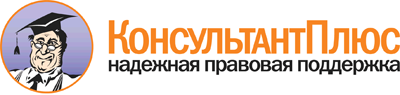  Федеральный закон от 30.12.2004 N 214-ФЗ
(ред. от 13.07.2015)
"Об участии в долевом строительстве многоквартирных домов и иных объектов недвижимости и о внесении изменений в некоторые законодательные акты Российской Федерации"
(с изм. и доп., вступ. в силу с 01.10.2015) Документ предоставлен КонсультантПлюс

www.consultant.ru 

Дата сохранения: 04.02.2016 
 30 декабря 2004 годаN 214-ФЗ